Домашнее задание по сольфеджио для 3 классаДля всех групп!Интервалы являются «строительным материалом» для аккордов. Из каких интервалов состоят данные аккорды? Определите и подпишите: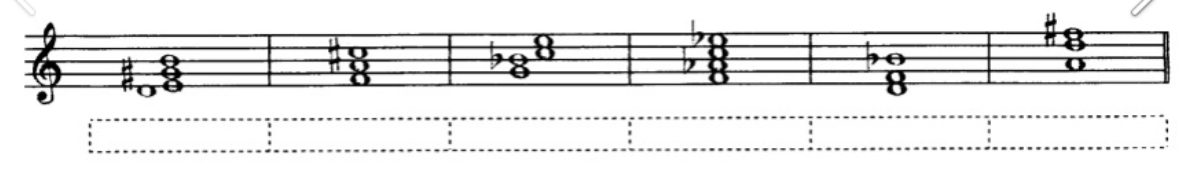 Поставьте диезы там, где это необходимо, чтобы все трезвучия превратились в Б53 (мажорные трезвучия):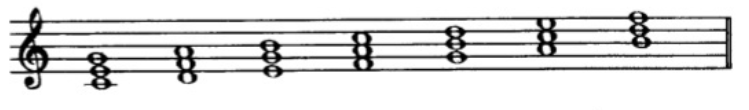 Поставьте бемоли там, где это необходимо, чтобы данные трезвучия стали минорными (м53):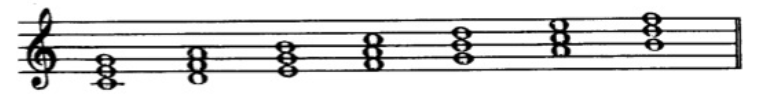 